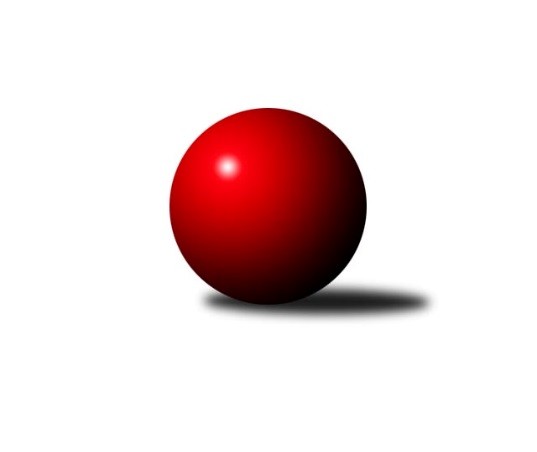 Č.5Ročník 2015/2016	15.8.2024 1. KLM 2015/2016Statistika 5. kolaTabulka družstev:		družstvo	záp	výh	rem	proh	skore	sety	průměr	body	plné	dorážka	chyby	1.	SKK Rokycany	5	5	0	0	30.0 : 10.0 	(83.0 : 37.0)	3480	10	2279	1202	13	2.	TJ Sokol KARE Luhačovice˝A˝	5	5	0	0	30.0 : 10.0 	(72.5 : 47.5)	3432	10	2235	1198	15.4	3.	TJ Sokol Husovice	5	4	0	1	28.0 : 12.0 	(69.0 : 51.0)	3473	8	2268	1205	11.6	4.	KK Slavoj Praha	5	3	0	2	22.0 : 18.0 	(63.5 : 56.5)	3485	6	2282	1203	13.8	5.	KK PSJ Jihlava	5	3	0	2	21.0 : 19.0 	(59.5 : 60.5)	3457	6	2258	1199	15.6	6.	HKK Olomouc ˝A˝	5	2	0	3	21.0 : 19.0 	(62.0 : 58.0)	3411	4	2248	1163	15.2	7.	Baník Stříbro Klokani	5	2	0	3	17.5 : 22.5 	(53.0 : 67.0)	3532	4	2311	1221	17.2	8.	SKK Jičín	5	2	0	3	17.0 : 23.0 	(54.5 : 65.5)	3369	4	2250	1119	16.8	9.	TJ Valašské Meziříčí	5	2	0	3	17.0 : 23.0 	(51.0 : 69.0)	3418	4	2218	1200	16.4	10.	SKK Svijany  Vrchlabí	5	1	0	4	15.5 : 24.5 	(62.0 : 58.0)	3429	2	2239	1190	11.6	11.	TJ Červený Kostelec	5	1	0	4	15.0 : 25.0 	(51.5 : 68.5)	3372	2	2249	1123	23	12.	KK Moravská Slávia Brno ˝A˝	5	0	0	5	6.0 : 34.0 	(38.5 : 81.5)	3323	0	2199	1123	21.8Tabulka doma:		družstvo	záp	výh	rem	proh	skore	sety	průměr	body	maximum	minimum	1.	TJ Sokol Husovice	3	3	0	0	20.0 : 4.0 	(47.5 : 24.5)	3514	6	3627	3439	2.	KK PSJ Jihlava	3	3	0	0	19.0 : 5.0 	(43.5 : 28.5)	3431	6	3497	3359	3.	SKK Rokycany	2	2	0	0	13.0 : 3.0 	(33.5 : 14.5)	3575	4	3608	3542	4.	TJ Sokol KARE Luhačovice˝A˝	2	2	0	0	13.0 : 3.0 	(32.0 : 16.0)	3444	4	3498	3390	5.	KK Slavoj Praha	3	2	0	1	15.0 : 9.0 	(39.0 : 33.0)	3504	4	3605	3453	6.	SKK Jičín	3	2	0	1	15.0 : 9.0 	(36.5 : 35.5)	3486	4	3526	3456	7.	SKK Svijany  Vrchlabí	2	1	0	1	10.5 : 5.5 	(33.0 : 15.0)	3683	2	3725	3641	8.	TJ Červený Kostelec	2	1	0	1	8.0 : 8.0 	(23.0 : 25.0)	3451	2	3504	3397	9.	TJ Valašské Meziříčí	2	1	0	1	7.0 : 9.0 	(22.5 : 25.5)	3423	2	3501	3345	10.	Baník Stříbro Klokani	3	1	0	2	11.0 : 13.0 	(31.0 : 41.0)	3469	2	3525	3409	11.	HKK Olomouc ˝A˝	2	0	0	2	5.0 : 11.0 	(22.0 : 26.0)	3463	0	3484	3442	12.	KK Moravská Slávia Brno ˝A˝	3	0	0	3	4.0 : 20.0 	(24.5 : 47.5)	3127	0	3190	3078Tabulka venku:		družstvo	záp	výh	rem	proh	skore	sety	průměr	body	maximum	minimum	1.	SKK Rokycany	3	3	0	0	17.0 : 7.0 	(49.5 : 22.5)	3449	6	3568	3231	2.	TJ Sokol KARE Luhačovice˝A˝	3	3	0	0	17.0 : 7.0 	(40.5 : 31.5)	3428	6	3487	3341	3.	HKK Olomouc ˝A˝	3	2	0	1	16.0 : 8.0 	(40.0 : 32.0)	3394	4	3478	3276	4.	TJ Sokol Husovice	2	1	0	1	8.0 : 8.0 	(21.5 : 26.5)	3453	2	3511	3395	5.	KK Slavoj Praha	2	1	0	1	7.0 : 9.0 	(24.5 : 23.5)	3476	2	3533	3419	6.	Baník Stříbro Klokani	2	1	0	1	6.5 : 9.5 	(22.0 : 26.0)	3564	2	3690	3438	7.	TJ Valašské Meziříčí	3	1	0	2	10.0 : 14.0 	(28.5 : 43.5)	3417	2	3478	3340	8.	SKK Jičín	2	0	0	2	2.0 : 14.0 	(18.0 : 30.0)	3311	0	3339	3282	9.	KK PSJ Jihlava	2	0	0	2	2.0 : 14.0 	(16.0 : 32.0)	3470	0	3534	3405	10.	KK Moravská Slávia Brno ˝A˝	2	0	0	2	2.0 : 14.0 	(14.0 : 34.0)	3421	0	3453	3388	11.	TJ Červený Kostelec	3	0	0	3	7.0 : 17.0 	(28.5 : 43.5)	3346	0	3464	3253	12.	SKK Svijany  Vrchlabí	3	0	0	3	5.0 : 19.0 	(29.0 : 43.0)	3345	0	3437	3259Tabulka podzimní části:		družstvo	záp	výh	rem	proh	skore	sety	průměr	body	doma	venku	1.	SKK Rokycany	5	5	0	0	30.0 : 10.0 	(83.0 : 37.0)	3480	10 	2 	0 	0 	3 	0 	0	2.	TJ Sokol KARE Luhačovice˝A˝	5	5	0	0	30.0 : 10.0 	(72.5 : 47.5)	3432	10 	2 	0 	0 	3 	0 	0	3.	TJ Sokol Husovice	5	4	0	1	28.0 : 12.0 	(69.0 : 51.0)	3473	8 	3 	0 	0 	1 	0 	1	4.	KK Slavoj Praha	5	3	0	2	22.0 : 18.0 	(63.5 : 56.5)	3485	6 	2 	0 	1 	1 	0 	1	5.	KK PSJ Jihlava	5	3	0	2	21.0 : 19.0 	(59.5 : 60.5)	3457	6 	3 	0 	0 	0 	0 	2	6.	HKK Olomouc ˝A˝	5	2	0	3	21.0 : 19.0 	(62.0 : 58.0)	3411	4 	0 	0 	2 	2 	0 	1	7.	Baník Stříbro Klokani	5	2	0	3	17.5 : 22.5 	(53.0 : 67.0)	3532	4 	1 	0 	2 	1 	0 	1	8.	SKK Jičín	5	2	0	3	17.0 : 23.0 	(54.5 : 65.5)	3369	4 	2 	0 	1 	0 	0 	2	9.	TJ Valašské Meziříčí	5	2	0	3	17.0 : 23.0 	(51.0 : 69.0)	3418	4 	1 	0 	1 	1 	0 	2	10.	SKK Svijany  Vrchlabí	5	1	0	4	15.5 : 24.5 	(62.0 : 58.0)	3429	2 	1 	0 	1 	0 	0 	3	11.	TJ Červený Kostelec	5	1	0	4	15.0 : 25.0 	(51.5 : 68.5)	3372	2 	1 	0 	1 	0 	0 	3	12.	KK Moravská Slávia Brno ˝A˝	5	0	0	5	6.0 : 34.0 	(38.5 : 81.5)	3323	0 	0 	0 	3 	0 	0 	2Tabulka jarní části:		družstvo	záp	výh	rem	proh	skore	sety	průměr	body	doma	venku	1.	SKK Svijany  Vrchlabí	0	0	0	0	0.0 : 0.0 	(0.0 : 0.0)	0	0 	0 	0 	0 	0 	0 	0 	2.	SKK Jičín	0	0	0	0	0.0 : 0.0 	(0.0 : 0.0)	0	0 	0 	0 	0 	0 	0 	0 	3.	SKK Rokycany	0	0	0	0	0.0 : 0.0 	(0.0 : 0.0)	0	0 	0 	0 	0 	0 	0 	0 	4.	TJ Červený Kostelec	0	0	0	0	0.0 : 0.0 	(0.0 : 0.0)	0	0 	0 	0 	0 	0 	0 	0 	5.	Baník Stříbro Klokani	0	0	0	0	0.0 : 0.0 	(0.0 : 0.0)	0	0 	0 	0 	0 	0 	0 	0 	6.	KK Slavoj Praha	0	0	0	0	0.0 : 0.0 	(0.0 : 0.0)	0	0 	0 	0 	0 	0 	0 	0 	7.	TJ Sokol KARE Luhačovice˝A˝	0	0	0	0	0.0 : 0.0 	(0.0 : 0.0)	0	0 	0 	0 	0 	0 	0 	0 	8.	KK Moravská Slávia Brno ˝A˝	0	0	0	0	0.0 : 0.0 	(0.0 : 0.0)	0	0 	0 	0 	0 	0 	0 	0 	9.	TJ Valašské Meziříčí	0	0	0	0	0.0 : 0.0 	(0.0 : 0.0)	0	0 	0 	0 	0 	0 	0 	0 	10.	KK PSJ Jihlava	0	0	0	0	0.0 : 0.0 	(0.0 : 0.0)	0	0 	0 	0 	0 	0 	0 	0 	11.	TJ Sokol Husovice	0	0	0	0	0.0 : 0.0 	(0.0 : 0.0)	0	0 	0 	0 	0 	0 	0 	0 	12.	HKK Olomouc ˝A˝	0	0	0	0	0.0 : 0.0 	(0.0 : 0.0)	0	0 	0 	0 	0 	0 	0 	0 Zisk bodů pro družstvo:		jméno hráče	družstvo	body	zápasy	v %	dílčí body	sety	v %	1.	Zdeněk Vymazal 	TJ Sokol Husovice 	5	/	5	(100%)	17	/	20	(85%)	2.	Roman Pytlík 	SKK Rokycany 	5	/	5	(100%)	16.5	/	20	(83%)	3.	Vojtěch Špelina 	SKK Rokycany 	5	/	5	(100%)	15	/	20	(75%)	4.	Radek Havran 	HKK Olomouc ˝A˝ 	5	/	5	(100%)	14	/	20	(70%)	5.	Zdeněk Gartus 	KK Slavoj Praha 	5	/	5	(100%)	14	/	20	(70%)	6.	Jiří Axman ml. ml.	TJ Sokol Husovice 	4	/	4	(100%)	11	/	16	(69%)	7.	Pavel Honsa 	SKK Rokycany 	4	/	5	(80%)	17	/	20	(85%)	8.	Jiří Mrlík 	TJ Sokol KARE Luhačovice˝A˝ 	4	/	5	(80%)	15.5	/	20	(78%)	9.	Rostislav Gorecký 	TJ Sokol KARE Luhačovice˝A˝ 	4	/	5	(80%)	14.5	/	20	(73%)	10.	Jiří Baloun 	Baník Stříbro Klokani 	4	/	5	(80%)	14	/	20	(70%)	11.	Václav Rychtařík ml.	KK PSJ Jihlava 	4	/	5	(80%)	14	/	20	(70%)	12.	Anton Stašák 	KK Slavoj Praha 	4	/	5	(80%)	14	/	20	(70%)	13.	Tomáš Valík 	KK PSJ Jihlava 	4	/	5	(80%)	13.5	/	20	(68%)	14.	Radek Polách 	TJ Sokol KARE Luhačovice˝A˝ 	4	/	5	(80%)	13	/	20	(65%)	15.	Michal Markus 	TJ Sokol KARE Luhačovice˝A˝ 	4	/	5	(80%)	13	/	20	(65%)	16.	Martin Vaněk 	HKK Olomouc ˝A˝ 	4	/	5	(80%)	13	/	20	(65%)	17.	David Junek 	Baník Stříbro Klokani 	4	/	5	(80%)	12	/	20	(60%)	18.	Libor Škoula 	TJ Sokol Husovice 	4	/	5	(80%)	10	/	20	(50%)	19.	Daniel Neumann 	TJ Červený Kostelec   	4	/	5	(80%)	10	/	20	(50%)	20.	Zdeněk Říha 	SKK Svijany  Vrchlabí 	3	/	4	(75%)	10	/	16	(63%)	21.	Jiří Němec 	HKK Olomouc ˝A˝ 	3	/	4	(75%)	9.5	/	16	(59%)	22.	Vladimír Výrek 	TJ Valašské Meziříčí 	3	/	4	(75%)	9	/	16	(56%)	23.	Martin Pejčoch 	Baník Stříbro Klokani 	3	/	4	(75%)	8.5	/	16	(53%)	24.	Michal Pytlík 	SKK Rokycany 	3	/	5	(60%)	15	/	20	(75%)	25.	Jiří Vejvara 	SKK Svijany  Vrchlabí 	3	/	5	(60%)	12	/	20	(60%)	26.	Tomáš Cabák 	TJ Valašské Meziříčí 	3	/	5	(60%)	11.5	/	20	(58%)	27.	Václav Mazur 	TJ Sokol Husovice 	3	/	5	(60%)	11.5	/	20	(58%)	28.	Ondřej Mrkos 	TJ Červený Kostelec   	3	/	5	(60%)	10.5	/	20	(53%)	29.	Jan Bína 	SKK Jičín 	3	/	5	(60%)	10.5	/	20	(53%)	30.	David Kuděj 	KK Slavoj Praha 	3	/	5	(60%)	10	/	20	(50%)	31.	Roman Straka 	SKK Svijany  Vrchlabí 	2.5	/	5	(50%)	12.5	/	20	(63%)	32.	Robin Parkan 	KK PSJ Jihlava 	2	/	3	(67%)	8	/	12	(67%)	33.	Daniel Braun 	KK PSJ Jihlava 	2	/	3	(67%)	7	/	12	(58%)	34.	Jiří Radil 	TJ Sokol Husovice 	2	/	3	(67%)	6	/	12	(50%)	35.	Ladislav Beránek 	SKK Jičín 	2	/	3	(67%)	5.5	/	12	(46%)	36.	Kamil Bartoš 	HKK Olomouc ˝A˝ 	2	/	4	(50%)	10.5	/	16	(66%)	37.	Pavel Kaan 	SKK Jičín 	2	/	4	(50%)	8	/	16	(50%)	38.	Pavel Novák 	TJ Červený Kostelec   	2	/	4	(50%)	7	/	16	(44%)	39.	Ondřej Topič 	TJ Valašské Meziříčí 	2	/	4	(50%)	7	/	16	(44%)	40.	Jiří Drábek 	SKK Jičín 	2	/	4	(50%)	7	/	16	(44%)	41.	Karel Zubalík 	HKK Olomouc ˝A˝ 	2	/	4	(50%)	5	/	16	(31%)	42.	Evžen Valtr 	KK Slavoj Praha 	2	/	5	(40%)	10	/	20	(50%)	43.	Štěpán Šreiber 	SKK Rokycany 	2	/	5	(40%)	10	/	20	(50%)	44.	Miroslav Milan 	KK Moravská Slávia Brno ˝A˝ 	2	/	5	(40%)	10	/	20	(50%)	45.	Josef Vejvara 	SKK Jičín 	2	/	5	(40%)	9.5	/	20	(48%)	46.	Lukáš Janko 	TJ Červený Kostelec   	2	/	5	(40%)	9	/	20	(45%)	47.	Stanislav Partl 	KK PSJ Jihlava 	2	/	5	(40%)	8	/	20	(40%)	48.	David Hobl 	SKK Svijany  Vrchlabí 	2	/	5	(40%)	8	/	20	(40%)	49.	Filip Lekeš 	TJ Sokol KARE Luhačovice˝A˝ 	2	/	5	(40%)	7	/	20	(35%)	50.	Dalibor Dvorník 	KK Moravská Slávia Brno ˝A˝ 	2	/	5	(40%)	5	/	20	(25%)	51.	Vlastimil Zeman ml. ml.	Baník Stříbro Klokani 	1.5	/	5	(30%)	6	/	20	(30%)	52.	Tomaš Žižlavský 	TJ Sokol Husovice 	1	/	1	(100%)	3	/	4	(75%)	53.	Pavel Kubálek 	TJ Sokol KARE Luhačovice˝A˝ 	1	/	1	(100%)	2.5	/	4	(63%)	54.	Martin Mýl 	TJ Červený Kostelec   	1	/	1	(100%)	2.5	/	4	(63%)	55.	Jan Machálek ml. ml.	TJ Sokol Husovice 	1	/	2	(50%)	6	/	8	(75%)	56.	Josef Dvořák 	KK Slavoj Praha 	1	/	2	(50%)	4	/	8	(50%)	57.	Vlado Žiško 	SKK Svijany  Vrchlabí 	1	/	2	(50%)	3	/	8	(38%)	58.	Lukáš Vik 	SKK Jičín 	1	/	3	(33%)	6	/	12	(50%)	59.	Tomáš Molek 	TJ Sokol KARE Luhačovice˝A˝ 	1	/	3	(33%)	6	/	12	(50%)	60.	Martin Vrbata 	Baník Stříbro Klokani 	1	/	3	(33%)	5	/	12	(42%)	61.	Dalibor Jandík 	TJ Valašské Meziříčí 	1	/	3	(33%)	3.5	/	12	(29%)	62.	Jiří Bartoníček 	SKK Svijany  Vrchlabí 	1	/	4	(25%)	8.5	/	16	(53%)	63.	Petr Pavlík 	KK Slavoj Praha 	1	/	4	(25%)	7	/	16	(44%)	64.	Jan Horn 	TJ Červený Kostelec   	1	/	4	(25%)	7	/	16	(44%)	65.	Daniel Šefr 	TJ Valašské Meziříčí 	1	/	4	(25%)	6	/	16	(38%)	66.	Jaroslav Soukup 	SKK Jičín 	1	/	4	(25%)	6	/	16	(38%)	67.	David Volek 	TJ Valašské Meziříčí 	1	/	4	(25%)	6	/	16	(38%)	68.	Jiří Partl 	KK PSJ Jihlava 	1	/	4	(25%)	5	/	16	(31%)	69.	Dalibor Tuček 	TJ Valašské Meziříčí 	1	/	4	(25%)	5	/	16	(31%)	70.	Jan Endršt 	SKK Rokycany 	1	/	5	(20%)	9.5	/	20	(48%)	71.	Michal Rolf 	SKK Svijany  Vrchlabí 	1	/	5	(20%)	8	/	20	(40%)	72.	Marian Hošek 	HKK Olomouc ˝A˝ 	1	/	5	(20%)	7	/	20	(35%)	73.	Radim Hostinský 	KK Moravská Slávia Brno ˝A˝ 	1	/	5	(20%)	6.5	/	20	(33%)	74.	Milan Klika 	KK Moravská Slávia Brno ˝A˝ 	1	/	5	(20%)	5.5	/	20	(28%)	75.	Vlastimil Zeman st. 	Baník Stříbro Klokani 	0	/	1	(0%)	1	/	4	(25%)	76.	Daniel Bouda 	TJ Červený Kostelec   	0	/	1	(0%)	0	/	4	(0%)	77.	Stanislav Březina 	KK Slavoj Praha 	0	/	2	(0%)	3	/	8	(38%)	78.	Dušan Ryba 	TJ Sokol Husovice 	0	/	2	(0%)	2	/	8	(25%)	79.	Martin Sitta 	HKK Olomouc ˝A˝ 	0	/	2	(0%)	1	/	8	(13%)	80.	Michal Šimek 	TJ Sokol Husovice 	0	/	2	(0%)	1	/	8	(13%)	81.	Jiří Ouhel 	KK PSJ Jihlava 	0	/	3	(0%)	3	/	12	(25%)	82.	Štěpán Schuster 	TJ Červený Kostelec   	0	/	4	(0%)	5.5	/	16	(34%)	83.	Lukáš Doubrava 	Baník Stříbro Klokani 	0	/	4	(0%)	5	/	16	(31%)	84.	Pavel Antoš 	KK Moravská Slávia Brno ˝A˝ 	0	/	5	(0%)	8	/	20	(40%)	85.	Zdeněk Vránek 	KK Moravská Slávia Brno ˝A˝ 	0	/	5	(0%)	3.5	/	20	(18%)Průměry na kuželnách:		kuželna	průměr	plné	dorážka	chyby	výkon na hráče	1.	Vrchlabí, 1-4	3627	2360	1267	13.5	(604.5)	2.	KK Slavia Praha, 1-4	3504	2256	1247	13.7	(584.0)	3.	Stříbro, 1-4	3497	2304	1193	14.2	(583.0)	4.	SKK Rokycany, 1-4	3487	2294	1193	11.3	(581.3)	5.	HKK Olomouc, 1-8	3481	2272	1208	14.3	(580.2)	6.	SKK Jičín, 1-4	3465	2285	1179	18.3	(577.6)	7.	TJ Valašské Meziříčí, 1-4	3441	2252	1189	16.0	(573.6)	8.	SKK Nachod, 1-4	3429	2269	1160	22.3	(571.5)	9.	TJ Sokol Husovice, 1-4	3428	2242	1186	14.0	(571.4)	10.	KK PSJ Jihlava, 1-4	3375	2231	1143	15.8	(562.6)	11.	TJ Sokol Luhačovice, 1-4	3367	2202	1164	17.5	(561.2)	12.	KK MS Brno, 1-4	3204	2121	1083	20.3	(534.1)Nejlepší výkony na kuželnách:Vrchlabí, 1-4SKK Svijany  Vrchlabí	3725	4. kolo	Roman Straka 	SKK Svijany  Vrchlabí	670	4. koloBaník Stříbro Klokani	3690	2. kolo	Jiří Bartoníček 	SKK Svijany  Vrchlabí	661	4. koloSKK Svijany  Vrchlabí	3641	2. kolo	David Junek 	Baník Stříbro Klokani	639	2. koloKK Moravská Slávia Brno ˝A˝	3453	4. kolo	David Hobl 	SKK Svijany  Vrchlabí	638	2. kolo		. kolo	Martin Vrbata 	Baník Stříbro Klokani	636	2. kolo		. kolo	David Hobl 	SKK Svijany  Vrchlabí	633	4. kolo		. kolo	Roman Straka 	SKK Svijany  Vrchlabí	615	2. kolo		. kolo	Vlastimil Zeman ml. ml.	Baník Stříbro Klokani	615	2. kolo		. kolo	Vlado Žiško 	SKK Svijany  Vrchlabí	607	2. kolo		. kolo	Zdeněk Říha 	SKK Svijany  Vrchlabí	606	4. koloKK Slavia Praha, 1-4KK Slavoj Praha	3605	4. kolo	David Kuděj 	KK Slavoj Praha	641	4. koloSKK Rokycany	3547	1. kolo	Roman Pytlík 	SKK Rokycany	636	1. koloKK PSJ Jihlava	3534	4. kolo	Václav Rychtařík ml.	KK PSJ Jihlava	635	4. koloKK Slavoj Praha	3454	1. kolo	Zdeněk Gartus 	KK Slavoj Praha	624	4. koloKK Slavoj Praha	3453	3. kolo	Anton Stašák 	KK Slavoj Praha	622	4. koloTJ Valašské Meziříčí	3432	3. kolo	Zdeněk Gartus 	KK Slavoj Praha	615	1. kolo		. kolo	Zdeněk Gartus 	KK Slavoj Praha	613	3. kolo		. kolo	Tomáš Valík 	KK PSJ Jihlava	611	4. kolo		. kolo	Michal Pytlík 	SKK Rokycany	611	1. kolo		. kolo	David Volek 	TJ Valašské Meziříčí	608	3. koloStříbro, 1-4SKK Rokycany	3568	3. kolo	Vlastimil Zeman ml. ml.	Baník Stříbro Klokani	635	3. koloKK Slavoj Praha	3533	5. kolo	Radek Havran 	HKK Olomouc ˝A˝	625	1. koloBaník Stříbro Klokani	3525	1. kolo	Vojtěch Špelina 	SKK Rokycany	624	3. koloHKK Olomouc ˝A˝	3478	1. kolo	Roman Pytlík 	SKK Rokycany	621	3. koloBaník Stříbro Klokani	3474	3. kolo	Lukáš Doubrava 	Baník Stříbro Klokani	613	1. koloBaník Stříbro Klokani	3409	5. kolo	Jiří Baloun 	Baník Stříbro Klokani	612	1. kolo		. kolo	Štěpán Šreiber 	SKK Rokycany	610	3. kolo		. kolo	Jiří Baloun 	Baník Stříbro Klokani	608	5. kolo		. kolo	Anton Stašák 	KK Slavoj Praha	608	5. kolo		. kolo	Zdeněk Gartus 	KK Slavoj Praha	607	5. koloSKK Rokycany, 1-4SKK Rokycany	3608	2. kolo	Zdeněk Vymazal 	TJ Sokol Husovice	626	4. koloSKK Rokycany	3542	4. kolo	Vojtěch Špelina 	SKK Rokycany	618	2. koloKK PSJ Jihlava	3405	2. kolo	Václav Rychtařík ml.	KK PSJ Jihlava	616	2. koloTJ Sokol Husovice	3395	4. kolo	Pavel Honsa 	SKK Rokycany	612	4. kolo		. kolo	Roman Pytlík 	SKK Rokycany	610	2. kolo		. kolo	Michal Pytlík 	SKK Rokycany	606	2. kolo		. kolo	Jiří Axman ml. ml.	TJ Sokol Husovice	603	4. kolo		. kolo	Michal Pytlík 	SKK Rokycany	602	4. kolo		. kolo	Štěpán Šreiber 	SKK Rokycany	599	2. kolo		. kolo	Roman Pytlík 	SKK Rokycany	598	4. koloHKK Olomouc, 1-8TJ Sokol Husovice	3511	2. kolo	Zdeněk Vymazal 	TJ Sokol Husovice	633	2. koloTJ Sokol KARE Luhačovice˝A˝	3487	4. kolo	Michal Markus 	TJ Sokol KARE Luhačovice˝A˝	606	4. koloHKK Olomouc ˝A˝	3484	4. kolo	Václav Mazur 	TJ Sokol Husovice	605	2. koloHKK Olomouc ˝A˝	3442	2. kolo	Radek Havran 	HKK Olomouc ˝A˝	604	4. kolo		. kolo	Jiří Němec 	HKK Olomouc ˝A˝	596	4. kolo		. kolo	Martin Vaněk 	HKK Olomouc ˝A˝	591	4. kolo		. kolo	Libor Škoula 	TJ Sokol Husovice	590	2. kolo		. kolo	Tomáš Molek 	TJ Sokol KARE Luhačovice˝A˝	589	4. kolo		. kolo	Martin Sitta 	HKK Olomouc ˝A˝	588	2. kolo		. kolo	Marian Hošek 	HKK Olomouc ˝A˝	587	4. koloSKK Jičín, 1-4SKK Jičín	3526	4. kolo	Jan Bína 	SKK Jičín	644	4. koloTJ Valašské Meziříčí	3478	1. kolo	Zdeněk Gartus 	KK Slavoj Praha	634	2. koloSKK Jičín	3476	2. kolo	Dalibor Tuček 	TJ Valašské Meziříčí	633	1. koloSKK Jičín	3456	1. kolo	Jan Bína 	SKK Jičín	614	1. koloBaník Stříbro Klokani	3438	4. kolo	Jaroslav Soukup 	SKK Jičín	613	1. koloKK Slavoj Praha	3419	2. kolo	Josef Vejvara 	SKK Jičín	612	2. kolo		. kolo	Jan Bína 	SKK Jičín	607	2. kolo		. kolo	Pavel Kaan 	SKK Jičín	606	4. kolo		. kolo	Vlastimil Zeman ml. ml.	Baník Stříbro Klokani	605	4. kolo		. kolo	Jiří Baloun 	Baník Stříbro Klokani	597	4. koloTJ Valašské Meziříčí, 1-4TJ Valašské Meziříčí	3501	4. kolo	Tomáš Cabák 	TJ Valašské Meziříčí	626	4. koloTJ Červený Kostelec  	3464	4. kolo	Ondřej Mrkos 	TJ Červený Kostelec  	600	4. koloTJ Sokol KARE Luhačovice˝A˝	3457	2. kolo	Rostislav Gorecký 	TJ Sokol KARE Luhačovice˝A˝	599	2. koloTJ Valašské Meziříčí	3345	2. kolo	Daniel Neumann 	TJ Červený Kostelec  	596	4. kolo		. kolo	David Volek 	TJ Valašské Meziříčí	595	4. kolo		. kolo	Michal Markus 	TJ Sokol KARE Luhačovice˝A˝	594	2. kolo		. kolo	Dalibor Tuček 	TJ Valašské Meziříčí	592	4. kolo		. kolo	Vladimír Výrek 	TJ Valašské Meziříčí	587	4. kolo		. kolo	Radek Polách 	TJ Sokol KARE Luhačovice˝A˝	585	2. kolo		. kolo	Pavel Novák 	TJ Červený Kostelec  	582	4. koloSKK Nachod, 1-4TJ Červený Kostelec  	3504	2. kolo	Lukáš Janko 	TJ Červený Kostelec  	620	2. koloHKK Olomouc ˝A˝	3427	5. kolo	Daniel Neumann 	TJ Červený Kostelec  	601	2. koloTJ Červený Kostelec  	3397	5. kolo	Ondřej Mrkos 	TJ Červený Kostelec  	594	5. koloKK Moravská Slávia Brno ˝A˝	3388	2. kolo	Radek Havran 	HKK Olomouc ˝A˝	585	5. kolo		. kolo	Kamil Bartoš 	HKK Olomouc ˝A˝	582	5. kolo		. kolo	Milan Klika 	KK Moravská Slávia Brno ˝A˝	582	2. kolo		. kolo	Pavel Novák 	TJ Červený Kostelec  	581	2. kolo		. kolo	Daniel Neumann 	TJ Červený Kostelec  	580	5. kolo		. kolo	Jiří Němec 	HKK Olomouc ˝A˝	579	5. kolo		. kolo	Martin Vaněk 	HKK Olomouc ˝A˝	578	5. koloTJ Sokol Husovice, 1-4TJ Sokol Husovice	3627	3. kolo	Zdeněk Vymazal 	TJ Sokol Husovice	623	3. koloTJ Sokol Husovice	3476	5. kolo	Zdeněk Vymazal 	TJ Sokol Husovice	622	5. koloTJ Sokol Husovice	3439	1. kolo	Jiří Axman ml. ml.	TJ Sokol Husovice	615	3. koloSKK Svijany  Vrchlabí	3437	3. kolo	Jan Machálek ml. ml.	TJ Sokol Husovice	611	1. koloSKK Jičín	3339	5. kolo	Václav Mazur 	TJ Sokol Husovice	606	3. koloTJ Červený Kostelec  	3253	1. kolo	Zdeněk Říha 	SKK Svijany  Vrchlabí	606	3. kolo		. kolo	Libor Škoula 	TJ Sokol Husovice	604	3. kolo		. kolo	Václav Mazur 	TJ Sokol Husovice	601	5. kolo		. kolo	Zdeněk Vymazal 	TJ Sokol Husovice	596	1. kolo		. kolo	Jiří Radil 	TJ Sokol Husovice	596	3. koloKK PSJ Jihlava, 1-4KK PSJ Jihlava	3497	5. kolo	Robin Parkan 	KK PSJ Jihlava	628	5. koloKK PSJ Jihlava	3436	3. kolo	Tomáš Valík 	KK PSJ Jihlava	605	1. koloKK PSJ Jihlava	3359	1. kolo	Václav Rychtařík ml.	KK PSJ Jihlava	601	3. koloTJ Valašské Meziříčí	3340	5. kolo	Daniel Braun 	KK PSJ Jihlava	596	3. koloSKK Svijany  Vrchlabí	3338	1. kolo	Jiří Vejvara 	SKK Svijany  Vrchlabí	596	1. koloSKK Jičín	3282	3. kolo	Václav Rychtařík ml.	KK PSJ Jihlava	596	5. kolo		. kolo	Zdeněk Říha 	SKK Svijany  Vrchlabí	592	1. kolo		. kolo	Stanislav Partl 	KK PSJ Jihlava	589	3. kolo		. kolo	Jiří Partl 	KK PSJ Jihlava	582	5. kolo		. kolo	Tomáš Valík 	KK PSJ Jihlava	575	5. koloTJ Sokol Luhačovice, 1-4TJ Sokol KARE Luhačovice˝A˝	3498	3. kolo	Jiří Mrlík 	TJ Sokol KARE Luhačovice˝A˝	616	5. koloTJ Sokol KARE Luhačovice˝A˝	3390	5. kolo	Michal Markus 	TJ Sokol KARE Luhačovice˝A˝	612	3. koloTJ Červený Kostelec  	3321	3. kolo	Radek Polách 	TJ Sokol KARE Luhačovice˝A˝	611	3. koloSKK Svijany  Vrchlabí	3259	5. kolo	Rostislav Gorecký 	TJ Sokol KARE Luhačovice˝A˝	603	3. kolo		. kolo	Rostislav Gorecký 	TJ Sokol KARE Luhačovice˝A˝	591	5. kolo		. kolo	Radek Polách 	TJ Sokol KARE Luhačovice˝A˝	579	5. kolo		. kolo	Zdeněk Říha 	SKK Svijany  Vrchlabí	575	5. kolo		. kolo	Ondřej Mrkos 	TJ Červený Kostelec  	567	3. kolo		. kolo	Pavel Novák 	TJ Červený Kostelec  	561	3. kolo		. kolo	Jiří Mrlík 	TJ Sokol KARE Luhačovice˝A˝	560	3. koloKK MS Brno, 1-4TJ Sokol KARE Luhačovice˝A˝	3341	1. kolo	Jiří Mrlík 	TJ Sokol KARE Luhačovice˝A˝	597	1. koloHKK Olomouc ˝A˝	3276	3. kolo	Rostislav Gorecký 	TJ Sokol KARE Luhačovice˝A˝	591	1. koloSKK Rokycany	3231	5. kolo	Roman Pytlík 	SKK Rokycany	570	5. koloKK Moravská Slávia Brno ˝A˝	3190	1. kolo	Miroslav Milan 	KK Moravská Slávia Brno ˝A˝	564	3. koloKK Moravská Slávia Brno ˝A˝	3113	3. kolo	Martin Vaněk 	HKK Olomouc ˝A˝	562	3. koloKK Moravská Slávia Brno ˝A˝	3078	5. kolo	Kamil Bartoš 	HKK Olomouc ˝A˝	555	3. kolo		. kolo	Karel Zubalík 	HKK Olomouc ˝A˝	554	3. kolo		. kolo	Miroslav Milan 	KK Moravská Slávia Brno ˝A˝	553	1. kolo		. kolo	Milan Klika 	KK Moravská Slávia Brno ˝A˝	553	5. kolo		. kolo	Michal Pytlík 	SKK Rokycany	552	5. koloČetnost výsledků:	8.0 : 0.0	1x	7.0 : 1.0	8x	6.0 : 2.0	5x	5.0 : 3.0	4x	3.0 : 5.0	4x	2.5 : 5.5	1x	2.0 : 6.0	5x	1.0 : 7.0	2x